    The Australian Cat Club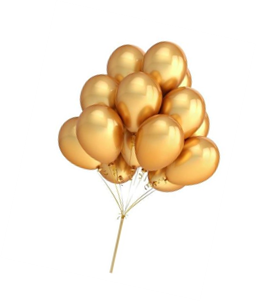 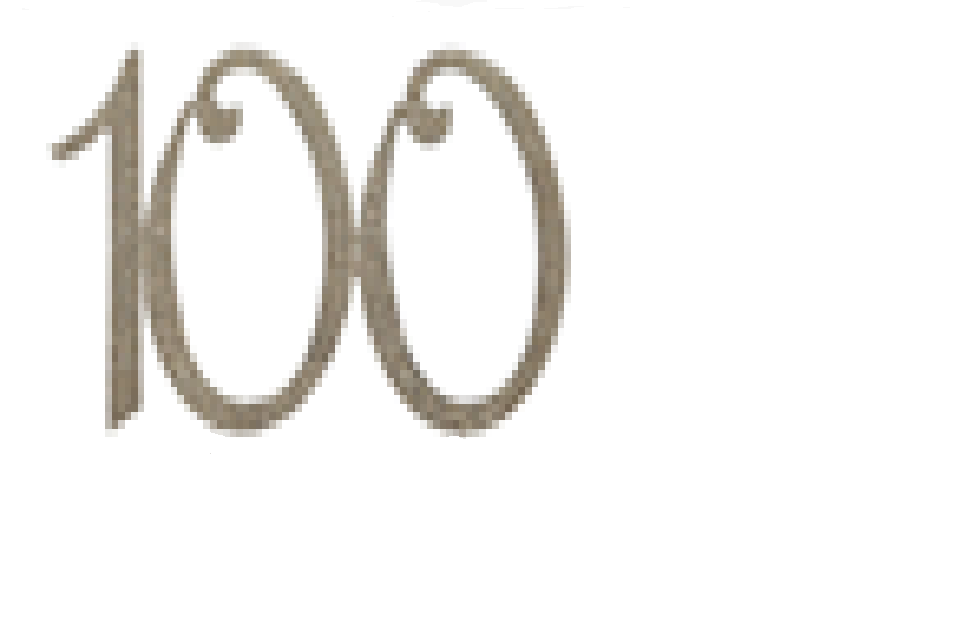 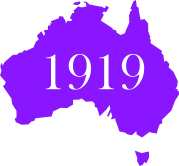              th Anniversary CHAMPIONSHIP SHOW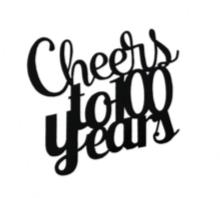                         4 Ring Show    Australian Bay Style Judging FormatTo celebrate our 100th anniversary and being the oldest cat club in Australia We are awarding lovely crystal trophies and cash prizes as well as product from our loyal sponsors Royal Canin & Breeders Choice 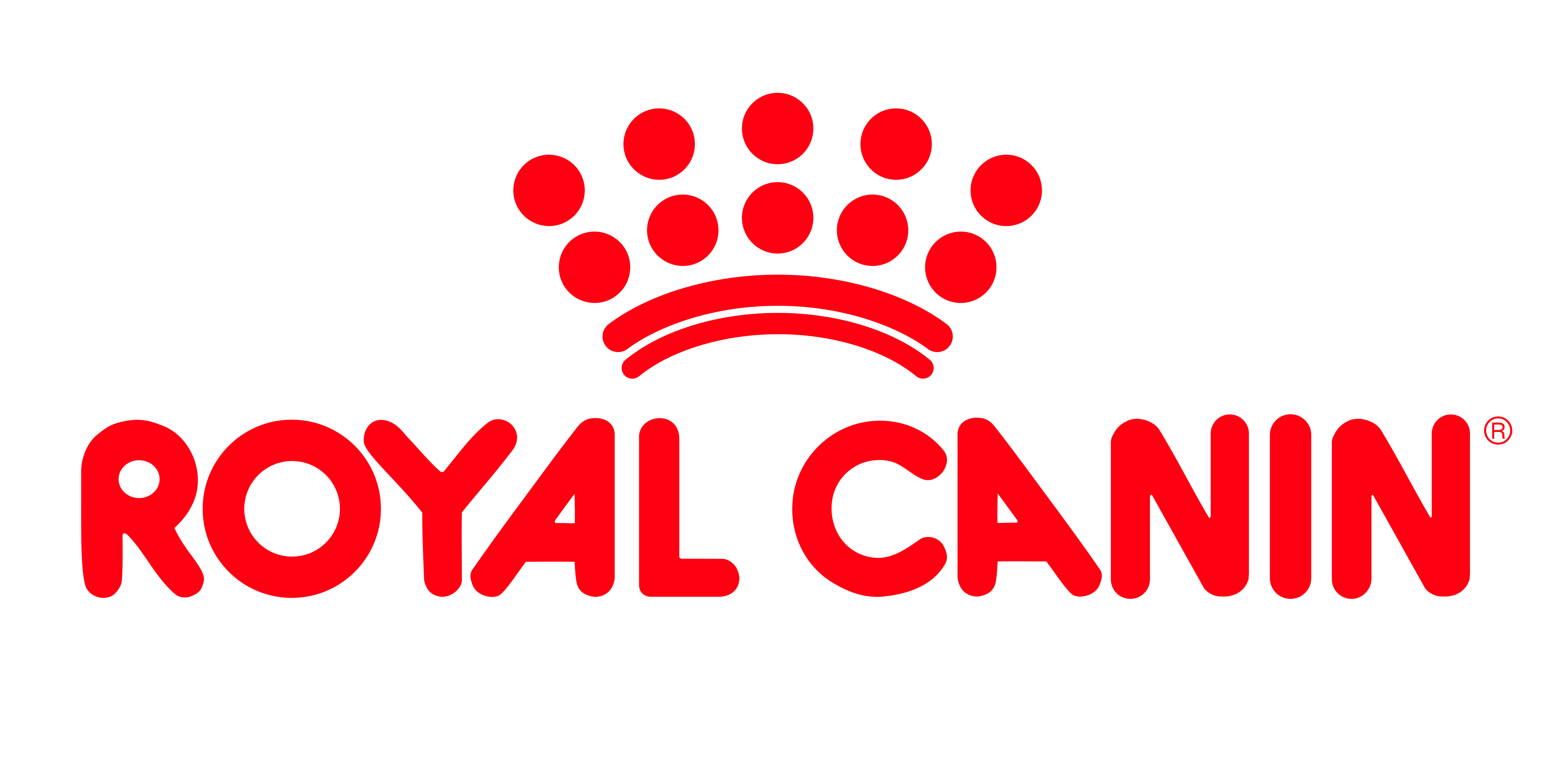 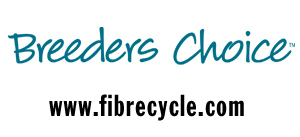     Open to all members of bodies recognised by CCCA and exhibitors registered with ANCATS, exhibiting eligible breeds and colours recognised by FCCV     To be held under the Rules and Regulations of the Feline Control Council (Vic) Inc on:    Sunday  15th   September, 2019     Venue:  Carwatha Secondary College 43- 81 Browns Road Noble Park North                 A copy of the Rules and Regulations may be inspected at the address of the Club Secretary or at the Feline Control Council (Vic) Inc Offices,  3/15 Newcastle Road  BAYSWATER  3153                                             JUDGES:Ring One        Ring Two     Ring Three     Ring FourALL EXHIBITS    ALL EXHIBITS    ALL EXHIBITS       Group 1   Kittens                                                                                                                 Sue Fitzgerald   FCCV ProbationaryDarrell Newkirk           Paul Henry            Geoff Beckett             Group 1   Adults & Neuters   CFA USA                                NZCF                               FCCV                         Cherlye U’Ren   FCCV                                                                                                                                                                          All Group 2 & 3 & 4                                                                                                                                                                               Margaret Osler   FCCV                                        ENTRIES CLOSE:     16th August 2019    TELEPHONE ENQUIRIES:   0437 443 304   Returning Officer:  Trish BramichTHE AUSTRALIAN CAT CLUB:    297 Punt Road Richmond Vic 3121   Email Address:  trish.bramich@bigpond.comSHOW MANAGER G1 & G4:  Marlene Chasemore  03 59 648 298  SHOW MANAGER G2 & G3:  Trish Bramich   0437 443 304                                                   The Australian Cat Club reserves the right to alter judges if deemed necessary on the day			                                                         Kittens must be 12 weeks old or over on the day of the show. Vaccination cards for all kittens must be produced at time of vetting.FCCV membership & Registration numbers must be shown on entry form.  Non FCCV Exhibits must supply a copy of pedigree with entryTITLED cats must be entered in the OPEN CLASS as well as their TITLED CLASS Cats entered in JUNIOR CLASS must also be enteredin their OPEN CLASS                                                     CLASSES FOR EVENTSThe Australian Cat Club                                                                                                                                                                                                                                                                                      Summary Sheet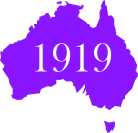 under the rules and regulations of the Feline Control Council (Vic) Inc                                  Payment MUST accompany all entries Note: all cats will be entered in their respective classes and that there are no side classes at this show  By entering this/these cats in the show, I have agreed to the following terms and conditions:The above exhibit/exhibits is owned or leased by me and is registered with the FCCV Inc orAn approved governing bodyThe exhibit is eligible for the classes enteredI enter the exhibit/exhibits at my own riskI agree to observe and be bound by the regulations and decisions of this exhibition/show andOf the FCCV Inc Committee and accept their decision as final.I am a financial member of the FCCV Inc or the Governing Body as stated by me above on this entry formI have read the Regulations regarding Veterinary Services in the FCCV regulationsI agree that all the other CCCA member bodies will be notified if this cat is judged UTHKittens must have received 1 vacination at least 14 days prior to the show.  Certificated to this effect must be presented at time of VettingI WILL BE ABLE TO WORK ON THE DAY AS………………………………………………                The Australian Cat Club                                                                                                                                                                                                                                                                                               Championship Cat Show Entry Form               The Australian Cat Club                                                                                                                                                                                                                                                                                               Championship Cat Show Entry Form                The Australian Cat Club                                                                                                                                                                                                                                                                                               Championship Cat Show Entry Form         The Australian Cat Club                                                                                                                                                                                                                                                                          Championship Cat Show Entry FormCLUB:     AUSTRALIAN CAT CLUBSHOW DATE:15th September 2019MEMBERSHIP №EXHIBITORADDRESSSUBURBPOST CODETELEPHONEEMAIL ADDRESS Tick box if you DO NOT want your address/phone number published in the catalogue Tick box if you DO NOT want your address/phone number published in the catalogue Tick box if you DO NOT want your address/phone number published in the catalogue Tick box if you DO NOT want your address/phone number published in the catalogue Tick box if you DO NOT want your address/phone number published in the catalogueNumber of Cats  Cost   TotalStandard Entry  (1-3 Cats)$45.00 eachStandard Entry (4 or more cats)$40.00 eachCatalogue - ordered with entry$8.00Full Page advertising$20.00Half Page advertising$10.00Benching Fee$ 5.00$ 5.00TOTAL PAYMENT DUE$Bank Details  BSB – 063114   ACC. № - 10062827  Name –     Australian Cat ClubEXHIBITOREXHIBIT’S REG. №Has this cat been Immunised?        BREEDTITLE CLASSEXHIBITCOLOURSEXDATE OF BIRTHSIREDAMBRED BYOWNERSIGNATUREFCCV APPROVED OWN CAGE & SIZEYes NoCage SizeSIGNATUREFCCV APPROVED OWN CAGE & SIZEDATE      CATALOGUEEXHIBITOREXHIBIT’S REG. №Has this cat been Immunised?        BREEDTITLE CLASSEXHIBITCOLOURSEXDATE OF BIRTHSIREDAMBRED BYOWNERSIGNATUREFCCV APPROVED OWN CAGE & SIZEYes NoCage SizeSIGNATUREFCCV APPROVED OWN CAGE & SIZEDATE      CATALOGUESIGNATUREFCCV APPROVED OWN CAGE & SIZEYes NoCage SizeSIGNATUREFCCV APPROVED OWN CAGE & SIZEDATE      CATALOGUEEXHIBITOREXHIBIT’S REG. №Has this cat been Immunised?        BREEDTITLE CLASSEXHIBITCOLOURSEXDATE OF BIRTHSIREDAMBRED BYOWNERSIGNATUREFCCV APPROVED OWN CAGE & SIZEYes NoCage SizeSIGNATUREFCCV APPROVED OWN CAGE & SIZEDATE      CATALOGUESIGNATUREFCCV APPROVED OWN CAGE & SIZEYes NoCage SizeSIGNATUREFCCV APPROVED OWN CAGE & SIZEDATE      CATALOGUESIGNATUREFCCV APPROVED OWN CAGE & SIZEYes NoCage SizeSIGNATUREFCCV APPROVED OWN CAGE & SIZEDATE      CATALOGUEEXHIBITOREXHIBIT’S REG. №Has this cat been Immunised?        BREEDTITLE CLASSEXHIBITCOLOURSEXDATE OF BIRTHSIREDAMBRED BYOWNER